Túrakód: TK-2024_79  /  Táv.: 78,7 km  /  Frissítve: 2023-11-08Túranév: Szent-S-kör Kerékpáros Terep-túra 2024_79_ ÓpusztaszerEllenőrzőpont és résztáv adatok:Feldolgozta: 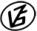 Tapasztalataidat, élményeidet őrömmel fogadjuk! 
(Fotó és videó anyagokat is várunk.)EllenőrzőpontEllenőrzőpontEllenőrzőpontEllenőrzőpontRésztáv (kerekített adatok)Résztáv (kerekített adatok)Résztáv (kerekített adatok)          Elnevezése          ElnevezéseKódjaHelyzeteElnevezéseHosszaHossza1.Rajt-Cél (Dózsa-ház)001QRN46 39.154 E20 15.191TK-2024_79_01-rt-  -  -  --  -  -  -2.Talapzat (76+35 tkm)090QRN46 40.312 E20 12.988TK-2024_79_02-rt8,7 km8,7 km3.Feszület (1882), Ecetgyár091QRN46 38.341 E20 08.296TK-2024_79_03-rt10,4 km19,1 km4.Feszület, Csanytelek (1)092QRN46 35.612 E20 07.638TK-2024_79_04-rt7,5 km26,6 km5.Baks (D)093QRN46 32.426 E20 06.095TK-2024_79_05-rt6,7 km33,3 km6.Levelény (1)094QRN46 30.618 E20 07.953TK-2024_79_06-rt4,7 km38 km7.Ó. N. T. Emlékpark095QRN46 29.305 E20 05.592TK-2024_79_07-rt3,9 km41,9 km8.Percsorai-főcsatorna (AK)105QRN46 30.773 E20 08.646TK-2024_79_08-rt4,9 km46,8 km9.Mindszent külső (AK)099QRN46 32.153 E20 09.341TK-2024_79_09-rt3,1 km49,8 km10.Talapzat (76+35 tkm)090QRN46 40.312 E20 12.988TK-2024_79_10-rt20,2 km70,1 km11.Rajt-Cél (Dózsa-ház)001QRN46 39.154 E20 15.191-  -  -  -  -  -  -  -  -  -8,7 km78,7 km